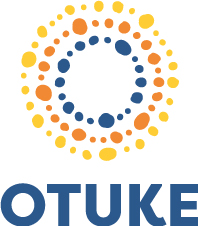 MEERJARIG BELEIDSPLAN STICHTING OTUKE HARVEST FOUNDATION 2024 - 2025Hulp aan de oorlogsslachtoffers uit Otuke district in Noord-UgandaOpgesteld door: Stichting Otuke – Otuke Harvest FoundationRSIN 857710941Post-, en bezoekadres: Stichting OtukeVan Nahuysweg 125, 8061 EZ Hasseltinfo@Otuke.nlwww.otuke.nlKvK-nummer 69059551Rabobank: St. Otuke Harvest FoundationNL73RABO0321465083 ANBI statusINHOUDINHOUD	21 	Inleiding	32 	Stichting Otuke	33	Doelstellingen	4Strategie om de doelstellingen te bereiken	4Algemene doelstellingen	4Projectdoelstellingen	54 	Kansen en bedreigingen	7Huidige situatie	7Kansen	8Bedreigingen	85 	Onze interne organisatie	8Beleidsplan Stichting Otuke 2024 - 20251 	InleidingIn 2017 werd de Stichting Otuke (Otuke Harvest Foundation) opgericht. Otuke is een district in Noord-Uganda maar staat ook symbool als één van de armste gebieden in Uganda. De stichting richt zich op Noord-Uganda en dan met name op de districten Otuke, Lira en Alebtong.In dit gebied wonen heel veel oorlogsslachtoffers die 20 jaar lang geleden hebben onder het regiem van Joseph Kony en zijn Leger van de Heer. Vele lijden nog aan hun trauma’s en lichamelijke verminkingen en kunnen niet uit de cirkel van extreme armoede komen omdat ze geen financiële middelen hebben.Dit beleidsplan heeft betrekking op de periode 2024 – 2025.
In dit beleidsplan verwoordt het bestuur de doelstellingen en de verwachte resultaten van de gezamenlijke inspanning in de genoemde periode. 2 	Stichting Otuke2.1 Grondslag De stichting heeft een christelijke grondslag met Bijbelse uitgangspunten als leidraad voor het functioneren hiervanEen mens heeft veel ontvangen om van te genieten en om van te delen met anderen. St. Otuke wil zich laten inspireren door de persoon van Jezus Christus. Hij bracht waarden als dienstbaarheid en gelijkwaardigheid in praktijk en zijn voorbeeld prikkelt ons tot navolging. Tegelijk willen we als St.Otuke iedereen van welke levensovertuiging dan ook welkom heten om gezamenlijk iets van onze tijd te geven en te ontvangen.2.2 Visie en MissieVisie Wij willen de extreme armoede onder de oorlogsslachtoffers in Otuke, Alebtong en Lira district in Noord-Uganda terugdringen door hen te helpen zich te ontwikkelen tot een zelfredzame en verantwoordelijke gemeenschap.Missie Wij streven naar het creëren van een economisch zelfstandige en zelfvoorzienende regio.2.3 Kernwaarden en USPKernwaarden van onze stichting zijn in willekeurige volgorde: zelfredzaamheid, kennisoverdracht, transparant, gezamenlijkheid, ontmoeten, gezondheid, waardigheid, vrede, verantwoordelijkheid en mogelijkheden.Unique Selling PropositionWij zetten spaargroepen op zodat voor deze specifieke doelgroep, de oorlogsslachtoffers, het mogelijk wordt om geld te lenen, hierbij maken wij geen gebruik van micro-kredieten maar laten we de deelnemers eerst met elkaar voldoende geld sparen. Hierdoor ontstaat een enorme commitment binnen de groep en leert men omgaan met geld. Met het geleende geld kunnen ze een eigen onderneming opstarten, uit de opbrengst kunnen ze na het terugbetalen van de lening weer investeren in de onderneming en het gezin voorzien in de basisbehoeften (voedsel en medische zorg) en kunnen steeds meer kinderen naar school. Hierdoor zal een zelfvoorzienende generatie ontstaan die het voorbeeld zal zijn voor de volgende generatie. Voor dit hele proces geven wij professionele begeleiding aan de spaargroepen.  De Stichting heeft niet ten doel het maken van winst.3	DoelstellingenAlgemene doelstellingen1. Vier nieuwe vrijwilligers aan de stichting in Nederland verbinden, waarvan er 2 actief worden in het bestuur2. G. vander Kamp reist twee tot drie keer per jaar naar Uganda Projectdoelstellingen1. Per jaar 8 – 10 nieuwe spaargroepen opzetten2. Per jaar willen we 3 – 5 spaargroepen een extra project gestart, zoals bijvoorbeeld geitjes3. Eerste kwartaal van 2023 willen we het waterproject in Barlonyo afronden4. Voldoende vaste inkomsten krijgen zodat de vaste kosten betaald kunnen worden5. Opzetten van een vrijwilligers bankStrategie om de doelstellingen te bereikenAlgemene doelstellingen3.1 Meer taken gaan verdelen waarbij eind 2025 minimaal 4 vrijwilligers betrokken zijn bij de stichting. Concreet zal er gezocht worden naar een vrijwilliger die verantwoordelijk is voor oa de sociale media, een vrijwilliger die acties willen plannen en aansturen en 2 actieve bestuursleden.Voorwaarden om deze doelstelling te bereiken zijn:Dat er actief gezocht wordt naar een vrijwilliger die deze doelstelling gaat oppakkenStappenplan om de doelstelling te realiseren:De bestuursleden gaan de deelnemers van de reis uit 2018 tm 2023 vragenIn de nieuwsbrief komt een oproep te staanBeschrijving van de verschillende taken makenInterview plannen met geïnteresseerde en in overleg met het bestuur beslissen wie geschikt is en voor welke taakInwerken van de vrijwilligersBestuurder G van der Kamp reist 2-3x per jaar naar Uganda om:de verschillende groepen te bezoeken en verschillende getuigenissen vast te leggen voor publicatie op de website en/of onze nieuwsbrief en/of social mediafeeling te houden hoe de projecten lopen (sterkte / zwakte analyse om zo verbeterpunten toe te voegen aan het project)contact te onderhouden met de lokale overheid van 3 districtencontact te houden met de medewerkers en de boardindien gewenst investeerders uit Nederland mee te nemen om het verloop van de projecten te laten zienvoorbereidingen treffen, programma maken voor als er weer een groep vrijwilligers meegaan. Doel is nog 1 - 2 reizen voor het eind van 2025 van maximaal 16 deelnemers.bestuurder G van der Kamp krijgt hiervoor alleen de reis en verblijfskosten vergoedProjectdoelstellingen3.1 Per jaar 8 – 10 nieuwe spaargroepen opzetten waarvan 95% van de deelnemers na het eerste jaar een IGA (income generating activities) heeft.Voorwaarden om deze doelstelling te bereiken zijn:dat er voldoende financiële middelen beschikbaar zijndat wij, indien nodig, lokaal een aantal deelnemers van huidige spaargroepen gaan trainen om mee te helpen met de begeleiding van nieuwe groepen (waarbij de werkzaamheden vergoed gaan worden)Stappenplan om de doelstelling te realiseren:goede basistraining geven aan de nieuwe groepen voordat ze gaan sparenintensieve begeleiding geven in het eerste jaar, fysiek aanwezig zijn en af en toe telefonisch contact onderhoudenbegeleiding zal oa bestaan uit IGA3.2 Per jaar willen we voor 3 – 5 spaargroepen een extra project starten, zoals bijvoorbeeld het geitjes projectVoorwaarden om deze doelstelling te bereiken zijn:dat er voldoende financiële middelen beschikbaar zijnStappenplan om de doelstelling te realiseren:voedselbos project; om dit te beginnen zal er voldoende water in de buurt moeten zijn  / irrigatienaaiproject; opzetten van een naaiatelier met voldoende trainersgeitenproject; hiervoor kan lokaal expertise ingezet worden om de deelnemers te trainenvoor alle projecten geldt een actieve controle op het verloop door het lokale teamVoor al deze doelen geldt:continuering van de goede samenwerking met de lokale overheid van de 3 districtengoede documentatie en verslaglegging van alle activiteiten (foto’s en video’s)per kwartaal een update over de ontwikkelingen van de groepen van ons lokale teamper half jaar zal onze lokale organisatie een financiële update sturenminimaal 1x per half jaar zullen de donateurs en belangstellende een update krijgen over de ontwikkelingen middels een nieuwsbriefop de website zullen de ontwikkelingen van de verschillende groepen /projecten gepubliceerd wordenEerste kwartaal van 2023 willen we het waterproject in Barlonyo afrondenVoorwaarden om deze doelstelling te bereiken zijn:dat er voldoende financiële middelen beschikbaar zijn -> hier is al aan voldaan in 2023projectplan indienen bij de Wilde Ganzen voor extra financiële support -> afgerond in 2023samenwerking met een lokale engineer die het project coördineert -> geregeld in 2023Stappenplan om de doelstelling te realiseren:time management, hiervoor is de lokale engineer verantwoordelijkop tijd producten en diensten bestellen, hiervoor is de engineer verantwoordelijkCorrecte accountability aanleveren over de eerste investeringen zodat het tweede budget overgemaakt wordt door de wilde ganzenPlanning maken van de overdracht aan de gemeenschapEind 2023 zijn er voldoende vaste inkomsten (donateurs) zodat de vaste lasten betaald kunnen wordenVoorwaarden om deze doelstelling te bereiken zijn:Dat er iemand binnen de stichting hier tijd voor vrijmaaktStappenplan om de doelstelling te realiseren:Inventariseren van de vaste lastenOpzet maken hoe dit bedrag gehaald kan worden (te denken aan vaste donateurs en andere giften/ acties)Er wordt een inventarisatie gemaakt van alle contacten binnen de stichtingSocial media wordt ingezet om deze groep te benaderen en/of door nieuwsbrievenIedereen die instapt krijgt per 6 maanden een update wat er met de bijdrage wordt gedaanZorgen dat de donateurs betrokken blijven en anders nieuwe wervenOpzetten van een vrijwilligers bankVoorwaarden om deze doelstelling te bereiken zijn:Dat er iemand binnen de stichting hier tijd voor vrijmaaktStappenplan om de doelstelling te realiseren:Inventariseren welke taken ingevuld moeten wordenActief werven van vrijwilligers4 	Kansen en bedreigingenHuidige situatieAls stichting hebben wij in de afgelopen jaren ervaren dat het opzetten van spaargroepen DE sleutel is om de levens van onze doelgroep, de oorlogsslachtoffers van J.Kony, te veranderen naar een leven met een toename in economische onafhankelijkheid. Daarom hebben wij besloten dat het opzetten en begeleiden van nieuwe spaargroepen onze focus zal zijn in de komende jaren. Ook het door ontwikkelen van deze groepen heeft onze prioriteit, hierbij denken wij aan projecten waarbij de inkomsten nog meer kunnen toenemen. En ook dat ze meer zekerheid krijgen in de voedselvoorziening, hierbij denken wij aan het opzetten van voedselbossen.  Ons doel was om eind 2020, 100 spaargroepen te hebben opgezet, maar dit doel bleek niet realistisch te zijn. De belangrijkste rede is gebrek aan financiële middelen. Na 2 jaar intensief te hebben gezocht naar financiele steun is het ons eind 2023 gelukt dat er voldoende geld is om het waterproject in Barlonyo te startten. Met dit project krijgen meer dan 5000 individuen toegang tot schoon water en hoeven zij niet meer te leven van het vieze water uit de rivier. In de afgelopen 5 jaar hebben wij 51 spaargroepen kunnen opzetten en begeleiden, inmiddels 1530 deelnemers plus hun gezinnen die hier profijt van hebben. Meer dan 95% van de deelnemers heeft een eigen kleine onderneming kunnen opzetten. En kunnen zo zorgen voor de basis behoeften van het gezin, en kunnen de kinderen naar school.In 2018 hebben wij het gebouw van de afdeling verloskunde gerenoveerd van het lokale ziekenhuis Aliwang in Otuke district. In 2019 hebben wij ook het gebouw voor TBC-patiënten gerenoveerd. Ook hebben wij 4 lokalen en de lerarenkamer van de basisschool Ogoro p/s in Okwang gerenoveerd. Veel van onze deelnemers van de spaargroepen hebben hun kinderen op deze school of wonen in het gebied van het ziekenhuis.Verder hebben wij in de afgelopen 5 jaar wat kleine zaad projecten ondersteund voor verschillende spaargroepen met als doel een toename in de voedselvoorziening. Ook hebben wij met 5 groepen een geitenproject opgezet. Tijdens de pandemie hebben wij in 2020 alle spaargroepen een voedselpakket gegeven van meer dan 50kg, dus 570 pakketten, waarbij de families voldoende eten hadden tot de periode toen er weer geoogst kon worden. Hier hebben wij echt families van hongersnood kunnen redden. Wat wij in de afgelopen 5 jaar ook hebben bereikt is dat ons lokale team een maandelijkse vergoeding heeft gekregen, zo kunnen ook zij hun gezinnen onderhouden en kunnen hun kinderen naar school.In 2022 en 2023 hebben wij tijdens het bezoek van een groep uit nederland, een medical outreach kunnen opzetten. Elke outreach konden wij meer dan 1000 individuen voorzien van medische zorg wat met name bestaat uit goeie medicijnen.In 2023 hebben wij samen met St. Zienderogen 750 mannen, vrouwen en kinderen een oogmeting kunnen aanbieden en had 50% hiervan een leesbril nodig die zij gelijk hebben gekregen en 15% hiervan had een bril op sterkte nodig. Deze zijn in Nederland gemaakt en inmiddels heeft iedereen zijn bril ontvangen. De overige hadden geen bril nodig of waren er andere medische problemen.We hebben ook 2 oorlogsslachtoffers persoonlijk support gegeven, zij werden verstoten door de omgeving vanwege hun verminkingen die ze tijdens de oorlog hebben opgelopen door geweld van de rebels. Hun leven is op dit moment totaal veranderd.KansenHet sterke punt van onze stichting bij het realiseren van onze doelstellingen is de aanwezige kennis van zowel de cultuur, de mentaliteit als de leefomstandigheden. De oprichtster van onze stichting, Gabriele van der Kamp, verblijft sinds 2013 zeer regelmatig in ons werkgebied, Noord-Uganda. Daarnaast werken wij met een klein lokaal team waar Gabriele ook onderdeel van is.Hierdoor kennen wij de lokale situatie goed en spreekt het team de lokale taal, zodat wij een goede aansluiting hebben met onze doelgroep. Ook is er een goede relatie opgebouwd met de lokale overheid.Ons doel om in de komende 2 jaar 16 tot 20 nieuwe groepen te startten en de huidige 51 te blijven begeleiden is realistisch gezien de opgebouwde ervaring van de laatste jaren. Hierdoor wordt de impact van ons project (opzetten van spaargroepen) steeds duidelijker en objectiever en komen er meer mogelijkheden om in gesprek te komen met fondsen en bedrijven aan de hand van heel veel persoonlijke getuigenissen, video’s en foto’s. Omdat wij gekozen hebben om niet te werken met micro kredieten zien wij een enorme positieve commitment als er geld geleend wordt uit de pot, je leent immers geld wat je met elkaar gespaard hebt. Deze ervaring willen wij ook meenemen met ons doel van het opzetten van voedselbossen, we willen dat straks elke deelnemers alvast thuis wat stekjes gaat planten, zodat als wij de voedselbossen gaan inrichten iedereen al een eigen bijdrage heeft en zo ook persoonlijk verbonden is aan het project. Voor de andere doelen, het opzetten van een naaiproject of geiten project zien wij heel veel kansen. We hebben al ervaring met een aantal pilots van het afgelopen jaar en we zien een enorme verantwoordelijkheid en commitment van de deelnemers. Inmiddels hebben wij de afspraak dat als iedereen van een groep een geit krijgt, zij het tweede geitje dat geboren wordt teruggeven aan ons. Met deze geitjes kunnen wij weer een nieuwe groep geitjes geven. BedreigingenHet werven van voldoende financiële middelen bij vaste donateurs en partners zullen voor al onze doelen een uitdaging blijven in de komende jaren. Ook de inzet van een actief bestuur is op dit moment een bedreiging zo ook voldoende vrijwilligers om een goede basis te creëren voor onze activiteiten.5 	Onze interne organisatie Voorzitter: Lloyd van der KampPenningmeester: Jeffrey JouvenaarSecretaris en oprichtster: Gabriele van der Kamp (tijdelijke functie in bestuur)Conform de statuten ontvangt het bestuur geen beloning.Ons jaarverslag wordt jaarlijks vóór 1 juli gepubliceerd op onze website www.otuke.nlDe jaarrekening wordt opgesteld en worden voor 1 juli gepubliceerd op onze website.